LETTER OF APPROVAL OF SCIENTIFIC MANUSCRIPT PUBLICATIONSigned below:Author:1. Name : Usman Muhammad Budianto                                               email : usman.muhammad0201@gmail.comCorresponing author’s name and email address:Name	: Tri Marta FadhilahEmail	: martafadhilah88@gmail.comStates that the scientific text:Utilization of Noni Fruit (Morinda citrifolia L.) and Green Tea (Camellia sinensis) on Herbal Tea Drinks for Diabetes MellitusThe above manuscript has been examined by the advisers and authors, contains no fabrication, falsification, and plagiarism, and has been approved the final form of the manuscript by all authors to be published through our agreement in Jurnal Gizi dan Dietetik Indonesia (Indonesian Journal of Nutrition and Dietetics).In order to maintain the quality of this scientific manuscript we are also willing to correspond with the editor in the editing process and give the editor confidence to make changes that are deemed necessary for the publication of this publication.The author is also willing to pay a publication fee of IDR 1.000.000,- after it is declared acceptable for publication and before submission of LOA (Letter of Accepted) which can be billed to* :	(√ ) Main Author( ) Correspondence AuthorWho made the statement:Author nameSignatureDateAuthor 1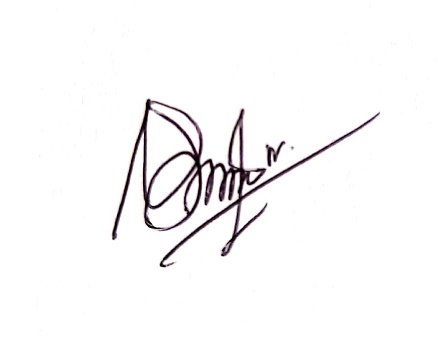 28 Desember 2020